Таблица для размещения на сайтах информацию№ФИО педагога/тех.персоналаНаименование организации, должностьФото3*4Нагрузка и расписание№ приказа и дата назначенияКакую категорию имеет, приказ № дата присвоения, наличие сертификатовСведения о перевдижении по образовательным учреждениям (приказ об увольнении №, дата, куда был трудоустроен)1Бейсембаев Ербол ЖолдасбаевичОШ. С ОртакДиректор школыУчитель истории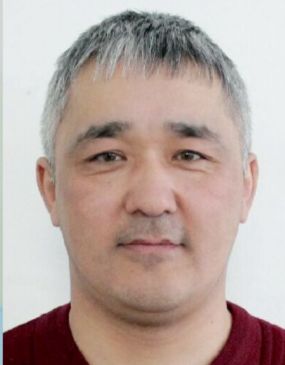 Директор школы 1ст.Учитель истории 8 ч.Понедельник 1ур.8:00-8:456ур.12:30-13:15Вторник 1ур. 8:00-8:456ур. 12:30-13:15Среда1ур.8:00-8:45Четверг1ур 8:00-8:45Пятница1ур. 8:00-8:456ур 12:30-13:15Приказ №6319.09.2019Педагог-экспертПриказ №228 18.07.20192Таңатқан Жұлдыз ШегенбайқызыОШ с.ОртакЗам по УВРУчитель анг.яз. 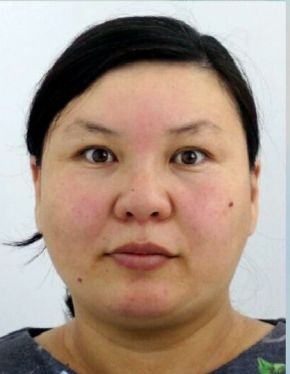 Зам по УВР 0,5 ст.Учитель анг.яз.16 ч.Понедельник1ур.8:00-8:452ур.8:50-9:354ур.10:40-11:255ур.11:40-12:25Вторник3ур.9:50-10:355ур.11:40-12:25Среда 4ур.10:40-11:255ур.11:40-12:25Четверг 1ур.8:00-8:452ур.8:50-9:353ур.9:50-10:354ур.10:40-11:255ур. 11:10-12:25Пятница1ур.8:00-8:452ур.8:50-9:353ур.9:50-10:355ур.11:40-12:256ур.12:30-13:15Приказ №201.02.2011Педагог-исследоват ельПриказ №176 24.07.20183Мухамедьярова Галия ЕрсаиновнаОШ с.ОртакЗам по ВРУчитель каз.яз. 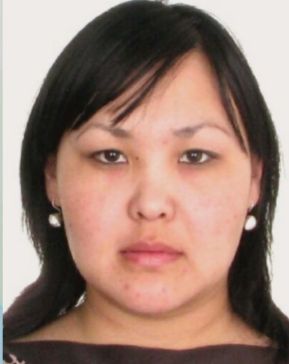 Зам по ВР0,5 ст.Учитель каз.яз.11 ч.Понедельник 3ур.9:50-10:35Среда 1ур.8:00-8:453ур.9:50-10:354ур.10:40-11:256ур. 12:30-13:15Четверг4ур. 10:40-11:25Пятница 2ур. 8:50-9:354 ур. 10:40-11:25	Приказ №1201.10.2010Педагог-экспертПриказ №9830.06.20234Абилкаирова Разыя РашитовнаОШ с.Ортакпсихолог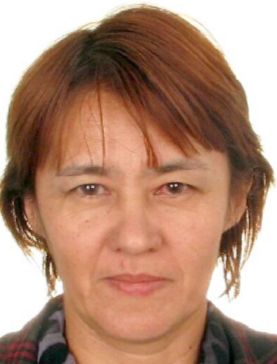 Психолог1 ст.Приказ №3015.08.1991Педагог-экспертПриказ №383 31.12.20195Ахметова Дина СайлаубековнаОШ с .ОртакДефектологВоспитатель предшколы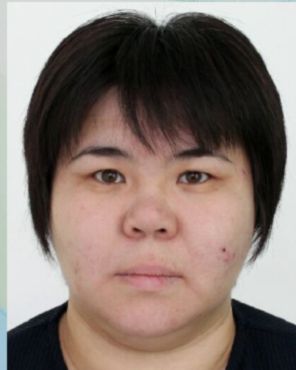 Дефектолог0,5 ст.Воспитатель предшколы1 ст.11.00-13.00Приказ №2101.08.2018-6Бейсембаева Алмагуль ОрынбаевнаОШ с .ОртакУчитель БиологииУчитель анг.яз.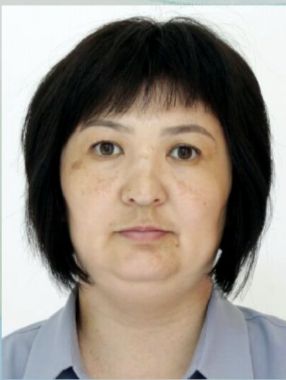 Учитель Биологии16 ч.Понедельник2ур. 8.50-9.353ур.9.50-10.354ур.10.40-11.255ур. 11.40-12.25Вторник2ур. 8.50-9.35Среда3ур.9.50-10.354ур.10.40-11.25Четверг2ур. 8.50-9.353ур.9.50-10.354ур.10.40-11.256ур. 12.30-13.15Пятница1ур. 8.00-8.453ур.9.50-10.35Учитель анг.яз.7 ч.Понедельник2ур. 15.05-15.505ур.17.05-17.50Вторник5ур. 11.40-12.25Среда1ур. 15.05-15.506ур. 12.30-13.155ур.17.05-17.50Четверг1ур. 8.00-8.45Приказ №5131.08.2008Педагог-экспертПриказ №9830.06.20237Далай АйтаңсықОШ с .ОртакУчитель начальных классов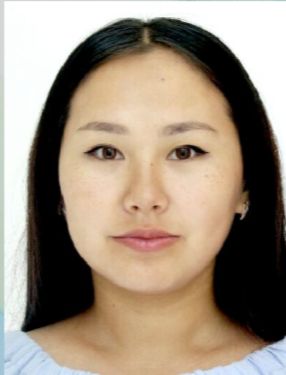 Учитель начальных классов22 ч.14.15-19.30Педагог-модераторПриказ №21 28.12.20208Жанболат ЖылыбайОШ с .ОртакУчитель информатики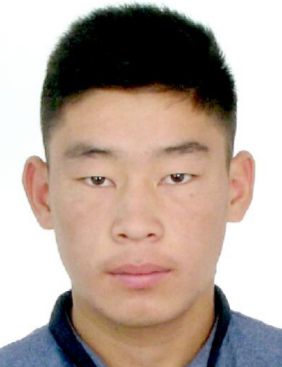 Учитель информатики 12,5 ч.Понедельник08.00-08.45Вторник2ур. 8.50-9.356ур.12.30-13.15Среда2ур. 8.50-9.357ур. 13.20-14.024 ур. 17.05-17.50Четверг2ур. 8.50-9.3515.02-15.50Пятница5ур.11.40-12.256ур. 12.30-13.151ур. 14.15-15.00Приказ №2801.09.2023-9Жуматаева Зура БекбулатовнаОШ с .ОртакУчитель русского языка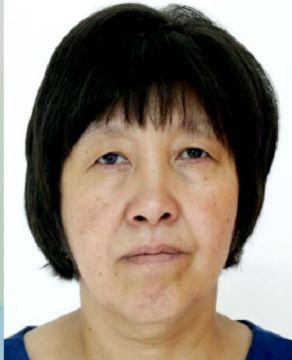 Учитель русского языка19 ч.Понедельник1ур.08.00-08.453ур.09.50-10.355ур. 11.40-12.25Вторник1ур. 08.00-08.452ур. 8.50-9.354ур. 10.40-11.255ур. 11.40-12.256ур.12.30-13.15Среда1ур. 08.00-08.452ур. 8.50-9.354ур. 10.40-11.25Четверг1ур. 08.00-08.452ур. 8.50-9.353ур. 9.50-10.354ур. 10.40-11.255 ур. 11.40-12.25Пятница4ур. 10.40-11.255ур.11.40-12.256ур. 12.30-13.15Приказ №2705.08.1985Педагог-экспертПриказ №9830.06.202310Кабдрахманова Галиябану ТилегеновнаОШ с .ОртакУчитель казахского языка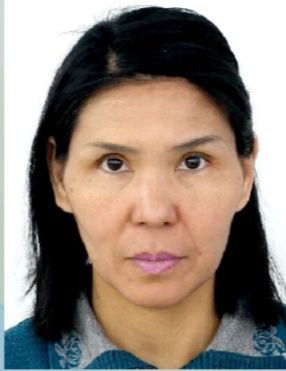 Учитель казахского языка16 ч.Понедельник2 ур. 08.50-9.354 ур. 10.40-11.256 ур. 12.30-13.15Вторник1ур. 08.00-08.453ур.  10.40-11.25Среда1 ур. 08.00-08.452 ур. 08.50-9.354 ур. 10.40-11.255 ур. 11.40-12.25Четверг1 ур. 08.00-08.452 ур. 08.50-9.35Пятница2 ур. 08.50-9.353 ур. 10.40-11.255 ур.11.40-12.256 ур. 12.30-13.15Приказ №604.04.2006Педагог-экспертПриказ №9830.06.202311Кабдрахманова Сания ЕркиновнаОШ с .ОртакУчитель начальных классов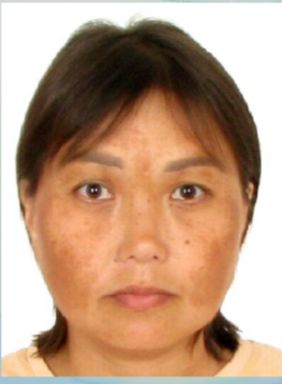 Учитель начальных классов18 ч.08.00-11.25Приказ №29/330.09.2009Педагог-экспертПриказ №9830.06.202312Кожина Макпал НуржановнаОШ с .ОртакУчитель художественного трудаБиблиотекарь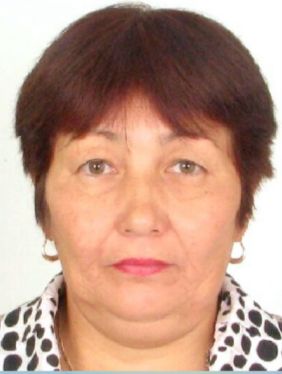 Учитель художественного труда6 ч.Понедельник7ур. 13.20-14.05Вторник5ур. 11.40-12.256ур. 12.30-13.157ур. 13.20-14.05Четверг5ур. 11.40-12.25Пятница2ур. 8.50-9.35Библиотекарь0,5 ст.Приказ №105.01.2011-13Омарова Анар КосмановнаОШ с .ОртакУчитель начальных классов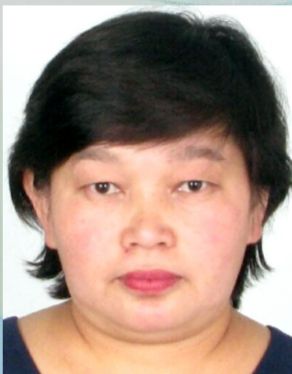 Учитель начальных классов21 ч.14.15-19.30Приказ №3202.09.1991Педагог-экспертПриказ №39925.12.201814Оразбай Алтынбек ИсатайұлыОШ с .ОртакУчитель географииДелопроизводитель Учитель художественного труда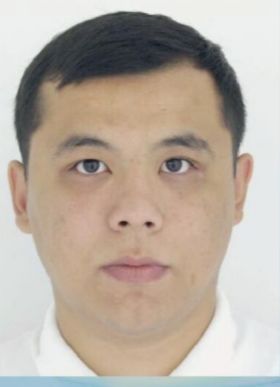 Учитель географии10 ч.Делопроизводитель 0,5 ст.Понедельник3ур.  10.40-11.25Вторник3ур.  10.40-11.254 ур. 10.40-11.25Среда1 ур. 08.00-08.454 ур. 10.40-11.25Четверг2 ур. 08.50-9.35 6 ур. 12.30-13.15Пятница1 ур. 08.00-08.454 ур. 10.40-11.255 ур.11.40-12.25Учитель художественного труда7 ч.Понедельник7ур. 13.20-14.05Вторник5ур. 11.40-12.256ур. 12.30-13.157ур. 13.20-14.05Среда6ур. 12.30-13.15Четверг5ур. 11.40-12.25Пятница2ур. 8.50-9.35Приказ №2029.08.2018-15Салимова Майра ЖолаевнаОШ с .ОртакУчитель начальных классов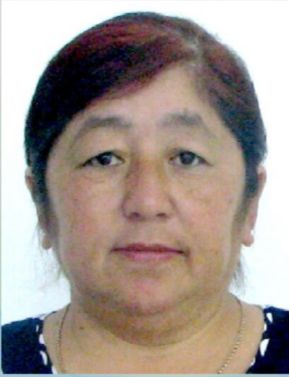 Учитель начальных классов21 ч.14.15-19.30Приказ №2905.11.1992Педагог-экспертПриказ №9830.06.202316Токтасина Нуржиян СабиевнаОШ с .ОртакУчитель математики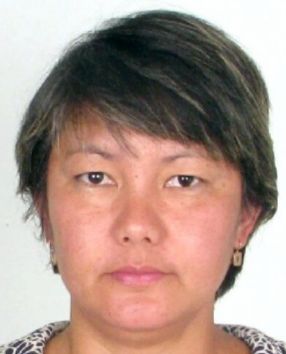 Учитель математики21 ч.Понедельник1 ур. 08.00-08.452 ур. 08.50-9.353 ур. 10.40-11.255 ур. 11.40-12.25Вторник2 ур. 08.50-9.353 ур. 10.40-11.255 ур. 11.40-12.25Среда1 ур. 08.00-08.452 ур. 08.50-9.353 ур. 10.40-11.255 ур. 11.40-12.25Четверг1 ур. 08.00-08.453 ур. 10.40-11.254 ур. 10.40-11.255 ур. 11.40-12.25Пятница1 ур. 08.00-08.452 ур. 08.50-9.353 ур. 10.40-11.254 ур. 10.40-11.255 ур.11.40-12.25Приказ №1029.08.2016Педагог-модераторПриказ №9830.06.202317Тышхан БибигульОШ с .ОртакУчитель казахского языкасоц педагог 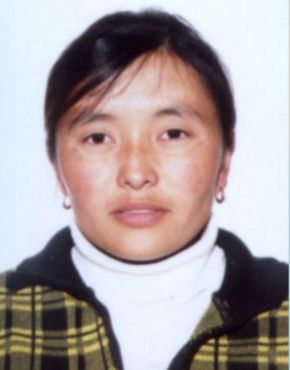 Учитель казахского языка10 ч.соц педагог0,5 ст.Понедельник4 ур. 10.40-11.255 ур. 11.40-12.256 ур. 12.30-13.15Вторник4 ур. 10.40-11.255 ур. 11.40-12.256 ур. 12.30-13.15Среда5 ур. 11.40-12.256 ур. 12.30-13.15Четверг5 ур. 11.40-12.25Пятница5 ур.11.40-12.25Приказ №5131.08.2005Педагог-экспертПриказ №9830.06.202318Хабсалам ОралбекОШ с .ОртакУчитель физ.культуры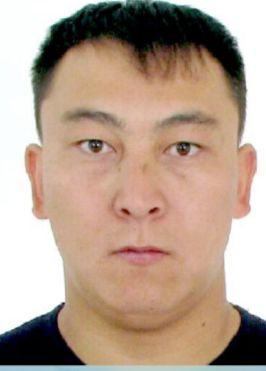 Учитель физ.культуры21 ч.Понедельник1 ур. 08.00-08.452 ур. 08.50-9.356 ур. 12.30-13.15Вторник1 ур. 08.00-08.454 ур. 10.40-11.256 ур. 12.30-13.157 ур. 13.20-14.05Среда2 ур. 08.50-9.353 ур. 10.40-11.255 ур. 11.40-12.256 ур. 12.30-13.15Четверг3 ур. 10.40-11.255 ур. 11.40-12.256 ур. 12.30-13.157 ур. 13.20-14.05Пятница1 ур. 08.00-08.452 ур. 08.50-9.354 ур. 10.40-11.255 ур.11.40-12.256 ур. 12.30-13.157 ур. 13.20-14.05Педагог-модераторПриказ №19 01.08.201919Манапова Жанерке МуратовнаОШ с .ОртакУчитель математики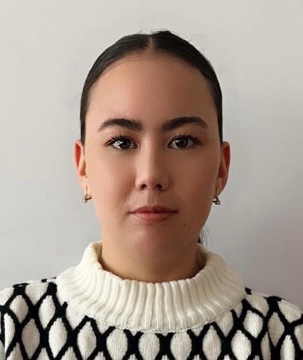 Учитель математики16 ч.Понедельник2 ур. 08.50-9.353 ур. 10.40-11.255 ур. 11.40-12.25Вторник1 ур. 08.00-08.452 ур. 08.50-9.354 ур. 10.40-11.256 ур. 12.30-13.15Среда3 ур. 10.40-11.255 ур. 11.40-12.256 ур. 12.30-13.15Четверг4 ур. 10.40-11.256 ур. 12.30-13.15Пятница1 ур. 08.00-08.452 ур. 08.50-9.353 ур. 10.40-11.254 ур. 10.40-11.25Приказ №631.08.2021-20Тоқтасын Бахтияр ЖаңалықұлыОШ с .ОртакУчитель физики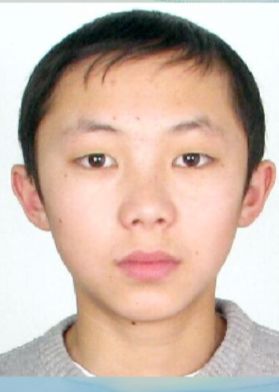 Учитель физики10 ч.Вторник1 ур. 08.00-08.453 ур. 10.40-11.25Среда1 ур. 08.00-08.452 ур. 08.50-9.353 ур. 10.40-11.25Четверг2 ур. 08.50-9.353 ур. 10.40-11.254 ур. 10.40-11.255 ур. 11.40-12.25Приказ №731.08.2021-21Орал Нурсултан БазарбайұлыОШ с .ОртакУчитель историиСтарший вожатый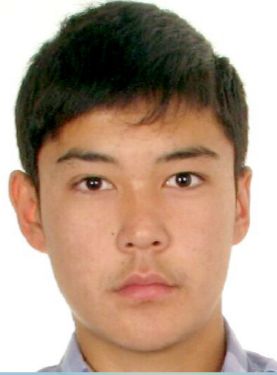 Учитель истории17 ч.Понедельник1 ур. 08.00-08.453 ур. 10.40-11.255 ур. 11.40-12.256 ур. 12.30-13.157 ур. 13.20-14.05Вторник2 ур. 08.50-9.353 ур. 10.40-11.254 ур. 10.40-11.255 ур. 11.40-12.25Среда2 ур. 08.50-9.355 ур. 11.40-12.25Четверг3 ур. 10.40-11.255 ур. 11.40-12.256 ур. 12.30-13.15Пятница2 ур. 08.50-9.354 ур. 10.40-11.256 ур. 12.30-13.15Старший вожатый0,5 ст.Приказ №2201.09.2022-22Тукей ВолкаОШ с .ОртакВоспитатель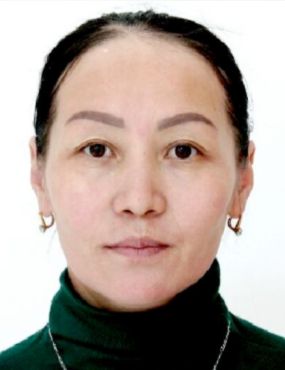 Воспитатель1 ст.08.00-18.00Приказ №2001.09.2022-23Алибековна Акбота МаратовнаОШ с .Ортаквоспитатель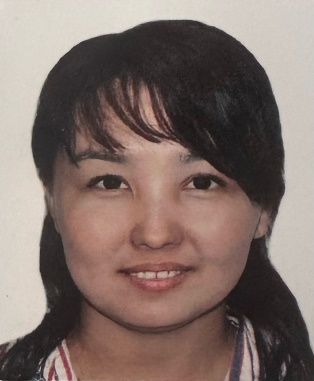 Воспитатель1 ст.08.00-18.00Приказ №2631.07.2023-